Version 1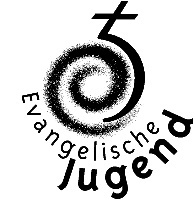 44. Vollversammlung der Evangelischen Jugend in Hessen und Nassau e. V.am 22.-24. März 2024Antrag Nr. 7 – Änderungsantrag 2Antragssteller*in: Vorstand der EJVD MainzAntrag: Die Vollversammlung der EJHN möge die Petition „Nächstenliebe verlangt Klarheit – Antifaschistische Kirche jetzt!“ unterstützen, u. a. indem sie ihre Delegierten dazu auffordert, sich mit der Petition und deren Anliegen auseinanderzusetzen, um eine Entscheidungsgrundlage über eine Unterschrift zu ermöglichen.Als EJHN treten wir für eine konstruktive Kommunikation ein und verstehen es als Teil unseres christlichen Gesellschaftsbildes, Menschen durch unsere jugendpolitische Arbeit zu begleiten, statt sie auszugrenzen.Begründung: Die evangelische Jugend hat sich mit dem Kugelkreuz ein Symbol u. a. des antifaschistischen Widerstandes als ihr Logo gewählt. So verstehen wir es als unseren Auftrag, unter diesem Zeichen jeglichen rechtsextremen Bestrebungen entschieden entgegenzutreten.Im Positionspapier der Vollversammlung der Evangelischen Jugend in Hessen und Nassau e.V. zu Politik und Grundwerten christlichen Glaubens steht: Die Aufgabe der Kirche ist es, die Welt in der Nachfolge Jesu Christi zu verändern. Die Aufgabe aller Parteien und der Parlamente ist es, dem Gemeinwohl zu dienen, in dem sie Gerechtigkeit und Frieden schützen. Wenn diese ihrer Rolle nicht gerecht werden, dann müssen Menschen des Glaubens aufstehen und das Wort ergreifen.Des Weiteren wollen wir den Text der Petition anführen.https://weact.campact.de/petitions/nachstenliebe-verlangt-klarheit-antifaschistische-kirche-jetzt